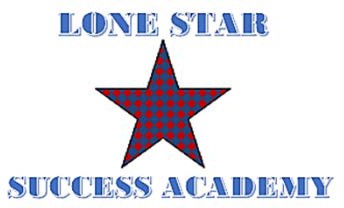 Lone Star Success Academy Meeting Agenda/NoticeWednesday, September 25,2019 10:30am (CST)********************************************To join the online meeting************************************************Join from PC, Mac, Linux, iOS or Android:  https://rop.zoom.us/j/264497579Or Telephone:Dial (for higher quality, dial a number based on your current location):US:  +1 646 876 9923 or +1 669 900 6833 or +1 408 638 0968Meeting ID:  264497579Notice is hereby given that on the 26th day of September 2019, the Advisory Board of Lake Granbury Academy Charter School will hold a regular board meeting at 10:30 a.m. at the Lake Granbury Youth Service Program Administration Office, 1300 Crossland Rd, Granbury, TX. The subjects to be discussed, considered, or upon which any formal action may be taken are as listed below. Please note that the sequence of items given in the posting is only approximate and that the order of individual items may be adjusted as necessary.Call to Order and Establish Quorum Call to order at 10;34am and quorum established. Attandees: Robert Scott (Board Member), Montoya Graham (Board Member), Cheryl Meyers (ROP finance), Tracy-Bennett-Joseph(Superintendent), Calvin Lawrence (Principal), Betty Pritchett(minute-taker)Welcome and Recognition of Special Guests:  No special GuestAction ItemsConsider Board approval of Board Minutes for the Meeting held on August 15, 2019Minutes approved by Graham Montoya and seconded by Robert ScottConsider Board approval of the FY20 Budget Tabled for future considerationReports/Discussion ItemsSuperintendent report on:  School Leadership New Principal (Calvin Lawrence)Teacher retirement system (TRS) compliant ROP employees not TEAFunding – leasing and property tax NSLP approved 	10,000 monthlyCharter School Association Membership 	Moving forwardFunding 	Currently looking of grants New Academic Programs Eureka Math in place, credit recovery: exploring foreign language, CNA programPrincipal Report on:School culture and climateEducation team upcoming incentivesSchool personnel Science Teacher hired Dr. Tommy Hudson: new social studies Charlene Thompson: New ESL Dusty HowardStudent enrollment 88 studentsUpcoming important dates October 18th Teacher DevelopmentFinance Report - Monthly Financial ReportIncome State- additional fundingNSLP approved submitted July and AugustProperty Tax not on next month ledgerSalary is onlineSchool operations- expenses are lowNet Income – 31,000Utilities line item revisited actual expensePCR- hope to add 3rd IA beginning of 2020Adjournment:  11:01 amTracy Bennett-Joseph, M.Ed. Lake Granbury Academy Charter School Superintendent 